October 16, 2020 through November 15, 2020VISION STATEMENT“We will establish and maintain an innovative statewide 21st century information technology application that aids child welfare stakeholders in assuring the safety, permanency, and well-being of children at risk of abuse and neglect.”Child Welfare Digital Services (CWDS) is a collaboration of California State and local government agencies that support our shared stakeholders through technology to assure the safety, permanency and well-being of children at risk of abuse, neglect or exploitation.  CWDS is responsible for maintaining and operating the existing Child Welfare Services / Case Management System (CWS/CMS) and the development of the Child Welfare Services – California Automated Response and Engagement System (CWS-CARES). We are dedicated to building a child welfare information system that responds to users’ needs while maintaining the best standards for security and data integrity to aid child welfare professionals in the vital assistance, oversight and case management of our most vulnerable populations.HIGHLIGHTSThe State continues to strategically realign the CWS-CARES procurements to support the improved project approach and plans for implementation. The project will be submitting a revised Implementation APD (IAPD) to ACYF by December 31, 2020 that will reflect the State’s approach to building the new CARES solution. On November 3, 2020, the State submitted a CWS-CARES Planning As-Needed Advance Planning Document (APD) requesting approval to release the procurements for the Platform as a Service Systems Integrator, CARES Data Infrastructure, Independent Advisor, and Product Value Services. The goal is to award these contracts in early 2021 and begin design and development for the new CARES as early as February.Product development has completed the updates to the Product Playbook that focused on Context Setting, Prioritization, Discovery, and Prototyping phases. Updates to refine the Tactical Guides were completed for Blueprinting, Policy Practice and Value Hypothesis (a logic model that shows the relationship between process/practice variables and child and family outcomes). Product development planning work continues, which consists of CARES Product Roadmap refinement to determine logical sequencing and dependencies for efficient iterative development. Workshops continued with State and County program and policy experts to complete the Value Hypothesis work that is a part of the Context Setting phase of the Service Delivery Life Cycle. This work helps project team members connect the dots between the Integrated Core Practice Model (ICPM) behaviors, program goals and outcomes, by process areas. The Project team continued work on developing a plan to ensure engagement of counties and county consultants throughout the development of the CARES. This plan will provide a tool to educate new project team members and estimate the costs for county participation. The CWDS Deputy Director announced her retirement on October 9th and departed from the Project on November 1st. OSI is in the process of recruiting a replacement for this position. In the interim, an Acting Deputy Director has been appointed.		KEY PROJECT MILESTONESCARES IMPLEMENTATION STATUSImplementation Planning ActivitiesImplementation ActivitiesContinued to organize and conduct bi-weekly meetings with the chartered workgroup assembled to support the Master Plan for CARES Implementation Project Continued to organize and conduct meetings with the Repository subgroup in support of the Repository Development and Planning Milestone. This subgroup:Continued to identify high- and low-level requirements and started to draft the data schema  Continued to refine schedule and specific tasksContinued to organize and conduct meetings with the Assessment subgroup in support of the Create Assessment Milestone. This subgroup:Identified items to be included in the county assessment  Started to gather feedback on assessment itemsContinued development of a Statement of Work (SOW) for the CARES Implementation Services ProcurementContinued to identify county participation to support funding planning and milestones related to the Master Plan for CARES Implementation Project Organizational Change Management (County OCM)Identified OCM items to be incorporated into the Create Assessment MilestonePresented at several Regional User Group meetings, CWS/CMS Oversight Committee, and during the monthly CARES-Live and Implementation call to provide updates regarding implementation and CARES-Live   System Training/User TrainingIdentified training items to be incorporated into the Create Assessment MilestoneIdentified training support needs for new Behavioral Health workers that will access CARES-Live to enter CANS assessments Continued work to make all CARES-Live training material ADA compliantCARES-LIVE RELEASE STATUSProduct Feature/Service - Progress to DateThe Project made the decision in May 2019 to pause all new development, which means that no new functionality or features will be introduced to CARES-Live. The Project, however, remains committed to maintaining the integrity of the existing CARES-Live system, with an emphasis on increasing system efficiency for all users.CARES-Live METRICS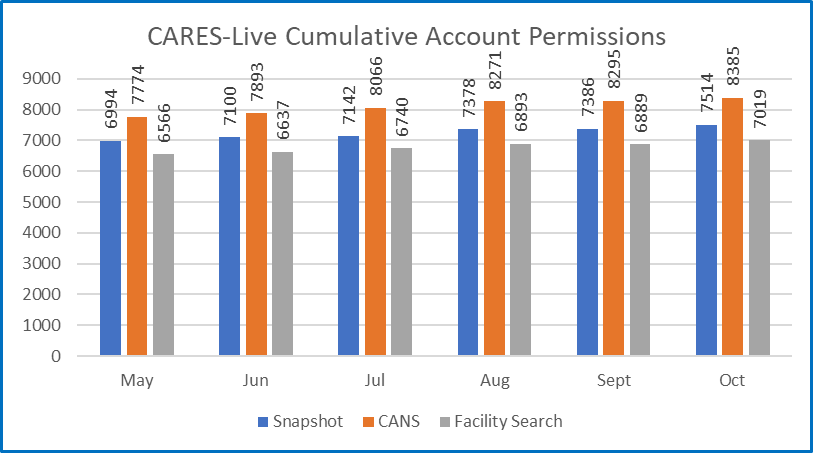 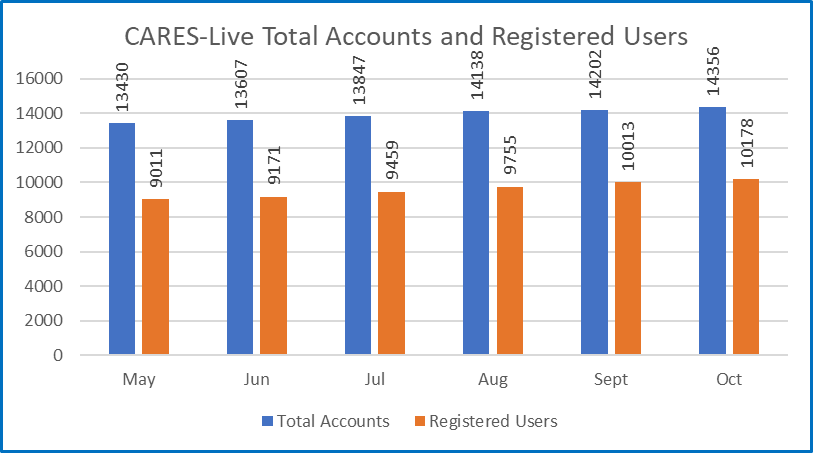 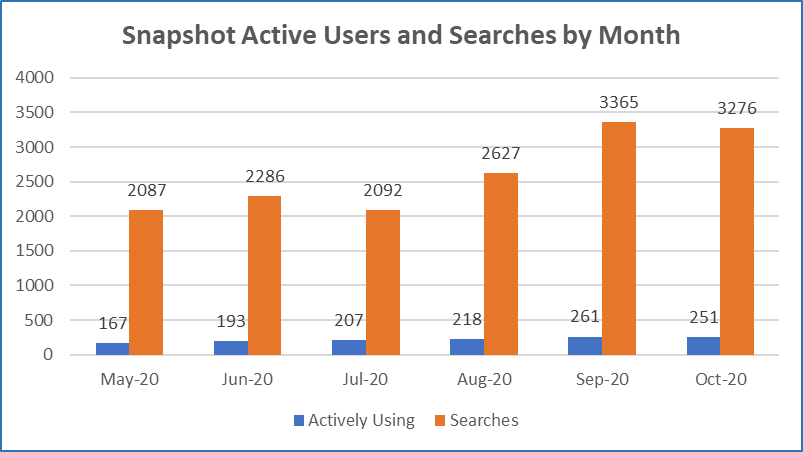 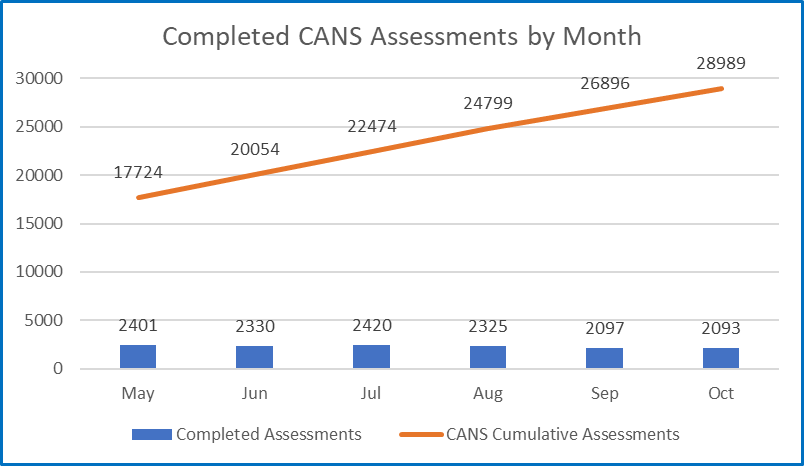 STAFFING VACANCYCurrent Vacancy Rate: 13% 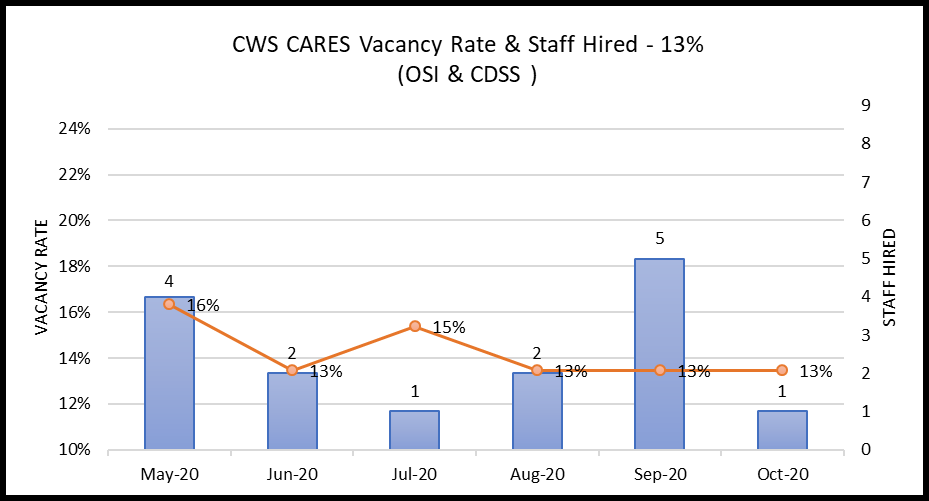 The vacancy rate remained at 13% as depicted in the graph above.  There are 14 vacant position of the 104 CWS-CARES project total. Those are depicted in the below table along with the recruitment status.  Of the 14 vacancies, 4 have the Request for Personnel Action (RPA) in review with Office of System Integration (OSI) Human Resources Division.Filled PositionsRISKSFor the November reporting period, there is one High Priority risk open. No new High Priority risks were opened or closed for this reporting period. There is one continuing High Priority risk. The below table provides details each High Priority risk being actively managed by the PMO.Continued RisksISSUESFor the November reporting period, there are no High Priority issues open. No new High Priority issues were opened or closed for this reporting period. BUDGET/EXPENDITURES	as of November 15, 20202020-21 CWS-CARES Budget/Expenditure Report Summary (Footnotes below)Budget/Expenditures Footnotes: 1 2020-21 Budget reflects amount in approved Special Project Report 3, plus BL Adjustments 19-24 and 19-29* Actuals through September 2020 per FI$Cal Report ** Actuals from September 2020 FI$Cal Reports, in addition to processed invoices through November 12, 2020		*** Actuals from CDSS as of September 2020			**** No Actuals to report Questions? Email CWDS Communications: comms@cwds.ca.govMilestonePlanned Finish DateActual Finish DateStatusNotesPlatform as a Service (PaaS) Systems Integrator Services Solicitation Release 12/11/1911/07/19See NotesThe PaaS Systems Integrator solicitation was re-released on November 20, 2020.Product Values Services (PVS) Solicitation Release03/17/2002/05/20See NotesThe PVS solicitation planned for re-release in November 2020. CDI Solicitation Release 03/27/2006/25/2020 See NotesThe CDI solicitation planned for re-release in December 2020.1Independent Advisor02/15/21See NotesThe Independent Advisor solicitation planned for re-release in November 2020. 1Salesforce Licenses Subscription Solicitation Release 03/30/20In ProgressThe Project procured Limited Term licenses during the planning phase for training and discovery. CDT will negotiate this procurement and it will require ACYF’s approval. Governance Plan Update Complete04/01/20 7/30/2020See NotesThe Governance Plan will require further updates based on the State’s strategic procurement realignment. Implementation Advance Planning Document Submitted to ACYF04/01/20 07/30/2020See NotesA revised IAPD will be submitted to ACYF in December 2020 that reflects the State’s strategic procurement realignment.Quarterly Updates to Roadmaps
 (FY 2019/20 Q4)04/02/2007/30/2020See NotesThe Product and Project Roadmaps will be updated to reflect the State’s strategic procurement realignment.IAPD Approved by ACYF05/30/20See NotesOn October 13, 2020, ACYF approved the Project’s As-Needed that requested an extension of time for project planning activities through 12/31/2020.Salesforce License Subscription Contract Award06/02/20DelayedCDT will negotiate this procurement and it will require ACYF’s approval. PVS Contract Award07/20/20DelayedDelayed – new solicitation planned for release in November 2020.PaaS Systems Integrator Services Contract Award08/11/20DelayedDelayed – new solicitation released on November 20, 2020.Quarterly Updates to Roadmaps (FY 2020/21 Q109/30/20 DelayedThe Product and Project Roadmaps will be updated to reflect the State’s strategic realignment.Special Project Report 4 (SPR 4) Submission07/20/20DelayedSPR 4 is submission is delayed and will now reflect the State’s strategic procurement realignment.FY 2021/22 Budget Change Proposal (BCP) Submission 08/28/20CompleteThe Fall BCP draft was submitted to OSI Fiscal in August 2020; awaiting determination for submission to DOF.CDI Contract Award10/02/20DelayedDelayed – new solicitation planned for release in December 2020.Quarterly Updates to Roadmaps
 (FY 2020/21 Q2)12/31/20Quarterly Updates to Roadmaps
 (FY 2020/21 Q3)03/31/21Quarterly Updates to Roadmaps
 (FY 2020/21 Q4)06/30/21Entity
CWS-CARESClassificationService TeamDate Vacant# of DaysVacantStatusOSIInformation Technology AssociateDeveloper7/8/20171211RPAOSIInformation Technology AssociateProject Management Office Analyst9/14/202047Advertised – Final Filing Date of 10/31/20OSIInformation Technology Manager IIChief Technology Officer 10/1/202030Strategic HoldOSIInformation Technology Specialist IApplication Developer 7/19/20171200Strategic HoldOSIInformation Technology Specialist IInformation Security Analyst12/4/2019332Advertised – Final Filing Date of 11/2/20OSIInformation Technology Specialist IDeveloper / Data Scientist 1/31/2020274RPA OSIInformation Technology Specialist ICustomer Relations8/31/202061Advertised – Final Filing Date of 10/31/20OSIInformation Technology Specialist IInformation Security Analyst10/1/202030Advertised – Final Filing Date of 11/2/20OSIInformation Technology Specialist IIDevOps Engineering7/31/20171188RPA / Re-advertisement OSIInformation Technology Specialist IIApplication Architect8/9/20171179Strategic HoldOSIInformation Technology Specialist IIInformation Security Analyst9/14/2019413Advertised – Final Filing Date of 11/2/20OSIInformation Technology Supervisor IIProduct Delivery Supervisor8/1/2019457Interviewing / Screening OSIOffice Technician (Typing)Administrative Services 9/14/202047Advertised – Final Filing Date of 10/31/20CDSSStaff Services Manager IData/Business Requirements Unit9/21/202040RPAEntity
CWS-CARESClassificationService TeamDate Vacant# of DaysVacantEfforts/NotesOSIInformation Technology Specialist IConfiguration Analyst7/30/2019473 Position Filled; Start Date of 10/14/2020Continued RisksImpactResolutionVendor Management and CoordinationRI-154Description: The coordination and mutual dependency in developing CARES requires higher degree of vendor management (PVS, PaaS, IS and CDI) that the Project needs to address. The Project needs to develop a plan and methodology of how we will manage the work and communication across the development of the PaaS solution.Without an effective vendor management plan, issues will develop that will adversely affect project schedule, scope and cost. Close coordination is required between the four major components of CWS-CARES (CARES application, CDI, Data Conversion, County Implementation)The Project will develop new Vendor Management Plan and host the vendor management training session for all state managers. Progress as of November 15, 2020:Training for state managers on the vendor management process began in September and will continue through the month of Dec 2020 to include newly hired managers. OSI Spending Authority Budget Item2020-21 Budget1Actual ExpendituresPersonal Services* $10,444,256  $1,973,942 Other OE&E** $6,787,607  $421,880 Data Center Services** $4,640,000  $379,340 Contract Services** $23,361,449  $2,529,095 Enterprise Services* $3,248,032  $431,900 OSI Spending Authority Total $48,481,344 $5,736,157 CDSS Local Assistance Budget Item2020-21 BudgetActual ExpendituresContract Services*** $564,800  $137,892 Other OE&E*** -    -   County Participation Costs***$3,300,000  -   CDSS Local Assistance Total $3,864,800  $137,892 CDSS State Operations Budget Item2020-21 BudgetActual ExpendituresPersonal Services**** $1,930,359  -Facilities**** $568,000  -Other OE&E**** $224,497  -CDSS State Operations Total $2,722,856  - Project Totals2020-21 BudgetActual ExpendituresCWS-CARES Project Total $55,069,000  $5,874,050 